UNIVERSIDAD AUTÓNOMA DE NAYARIT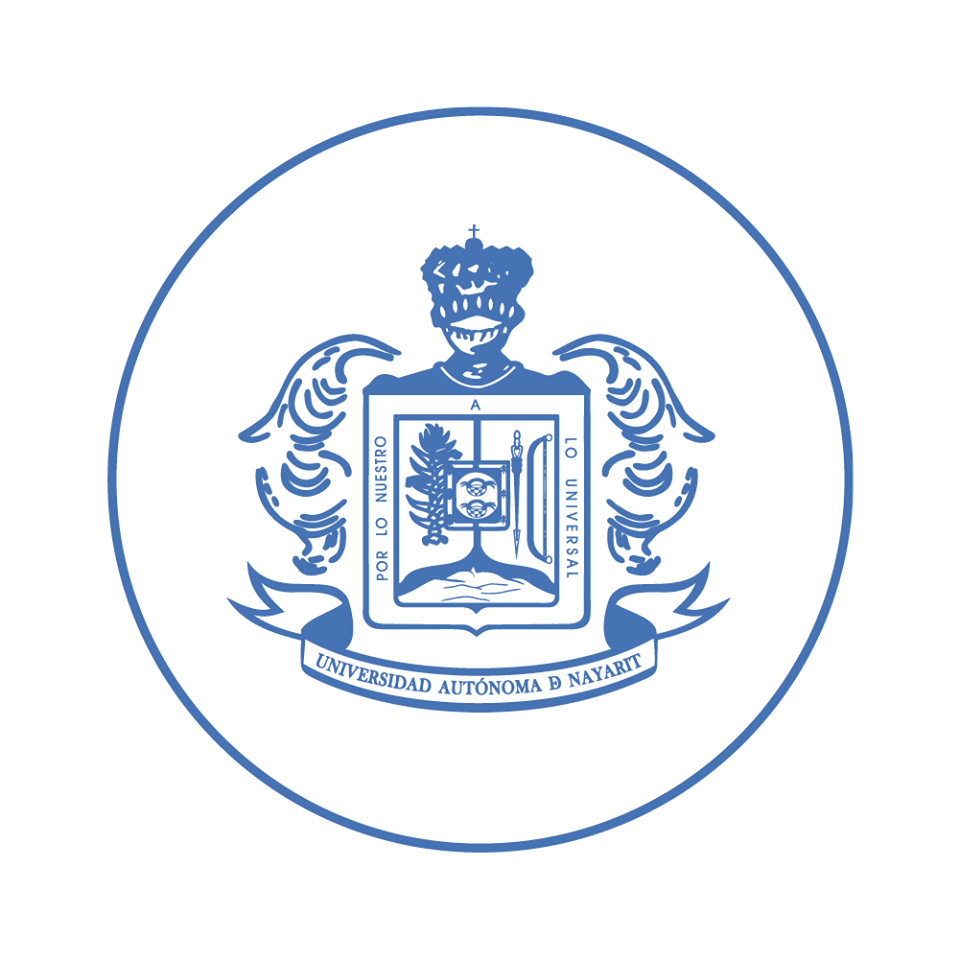 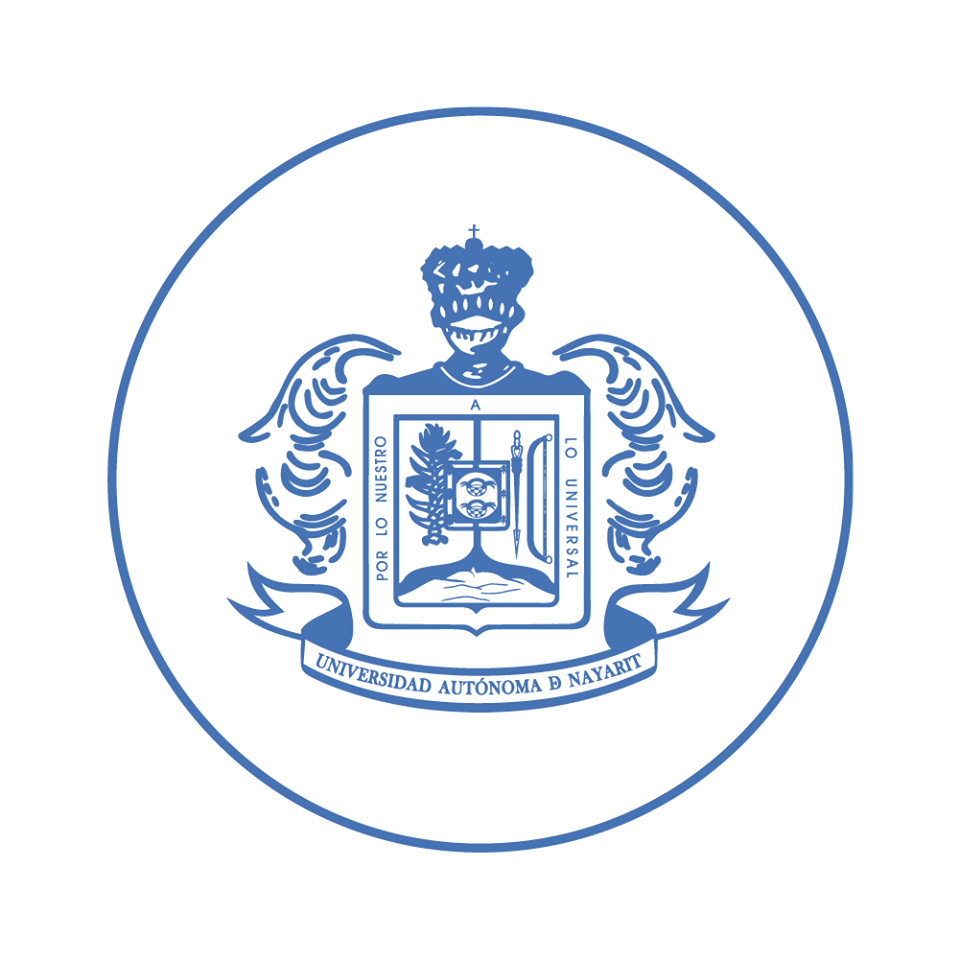 SECRETARÍA DE DOCENCIADIRECCIÓN DE PROGRAMAS EDUCATIVOSFORMATO DE REGISTRO DE ACTIVIDAD ACADÉMICA(Participación Estudiantil)Nombre y firma del Responsable                         Nombre y firma del Coordinador      de la Actividad Académica                                   del Programa AcadémicoNombre y firma del Coordinadorde Área Académica o Director de Unidad AcadémicaUNIVERSIDAD AUTÓNOMA DE NAYARITSECRETARÍA DE DOCENCIA     DIRECCIÓN DE PROGRAMAS EDUCATIVOSPROGRAMA* DE LA ACTIVIDAD ACADÉMICA*= El Programa de la Actividad Académica será obligatorio para ciertas actividades académicas como curso, taller y seminario. Para el resto de las actividades académicas sólo será necesario establecer el objetivo y temas. NOTA:El Formato de Registro de Actividad Académica deberá entregarse en la Dirección de Programas Educativos, específicamente en la Coordinación de Innovación para la Formación Integral de Estudiantes. DATOS DE CONTACTO: Edificio Administrativo, 2º piso. Secretaría de Docencia. Dirección de Programas Educativos, Coordinación de Innovación para la Formación Integral de Estudiantes. Horario: 9:00 a 14:00 hrs. y 17:00 a 20:00 hrs. Tel. 211-88-00 extensión 8633. NOMBRE DE LA ACTIVIDAD ACADÉMICANOMBRE DE LA ACTIVIDAD ACADÉMICANOMBRE DE LA ACTIVIDAD ACADÉMICANOMBRE DE LA ACTIVIDAD ACADÉMICANOMBRE DE LA ACTIVIDAD ACADÉMICANOMBRE DE LA ACTIVIDAD ACADÉMICAREGISTROREGISTROREGISTRONO.NO.FECHAFECHATIPO DE ACTIVIDAD ACADÉMICATIPO DE ACTIVIDAD ACADÉMICATIPO DE ACTIVIDAD ACADÉMICATIPO DE ACTIVIDAD ACADÉMICATIPO DE ACTIVIDAD ACADÉMICATIPO DE ACTIVIDAD ACADÉMICACurso _____     Taller _____      Foro _____       Panel _____      Debate _____      Coloquio _____       Simposio ____  Seminario ___        Diplomado _____       Conferencia _____        Congreso _____       Estancia Académica _____ Proyecto de investigación _____        Jornada científica/académica _____         Proyecto de intervención social _____       Otra: ___________________________________________________________Curso _____     Taller _____      Foro _____       Panel _____      Debate _____      Coloquio _____       Simposio ____  Seminario ___        Diplomado _____       Conferencia _____        Congreso _____       Estancia Académica _____ Proyecto de investigación _____        Jornada científica/académica _____         Proyecto de intervención social _____       Otra: ___________________________________________________________Curso _____     Taller _____      Foro _____       Panel _____      Debate _____      Coloquio _____       Simposio ____  Seminario ___        Diplomado _____       Conferencia _____        Congreso _____       Estancia Académica _____ Proyecto de investigación _____        Jornada científica/académica _____         Proyecto de intervención social _____       Otra: ___________________________________________________________Curso _____     Taller _____      Foro _____       Panel _____      Debate _____      Coloquio _____       Simposio ____  Seminario ___        Diplomado _____       Conferencia _____        Congreso _____       Estancia Académica _____ Proyecto de investigación _____        Jornada científica/académica _____         Proyecto de intervención social _____       Otra: ___________________________________________________________Curso _____     Taller _____      Foro _____       Panel _____      Debate _____      Coloquio _____       Simposio ____  Seminario ___        Diplomado _____       Conferencia _____        Congreso _____       Estancia Académica _____ Proyecto de investigación _____        Jornada científica/académica _____         Proyecto de intervención social _____       Otra: ___________________________________________________________Curso _____     Taller _____      Foro _____       Panel _____      Debate _____      Coloquio _____       Simposio ____  Seminario ___        Diplomado _____       Conferencia _____        Congreso _____       Estancia Académica _____ Proyecto de investigación _____        Jornada científica/académica _____         Proyecto de intervención social _____       Otra: ___________________________________________________________RESPONSABLE DE LA ACTIVIDAD ACADÉMICA(Escribir nombre completo y datos de contacto. Señalar si la actividad es coordinada por alguna instancia colegiada: academia, cuerpo académico u otra) RESPONSABLE DE LA ACTIVIDAD ACADÉMICA(Escribir nombre completo y datos de contacto. Señalar si la actividad es coordinada por alguna instancia colegiada: academia, cuerpo académico u otra) RESPONSABLE DE LA ACTIVIDAD ACADÉMICA(Escribir nombre completo y datos de contacto. Señalar si la actividad es coordinada por alguna instancia colegiada: academia, cuerpo académico u otra) RESPONSABLE DE LA ACTIVIDAD ACADÉMICA(Escribir nombre completo y datos de contacto. Señalar si la actividad es coordinada por alguna instancia colegiada: academia, cuerpo académico u otra) RESPONSABLE DE LA ACTIVIDAD ACADÉMICA(Escribir nombre completo y datos de contacto. Señalar si la actividad es coordinada por alguna instancia colegiada: academia, cuerpo académico u otra) RESPONSABLE DE LA ACTIVIDAD ACADÉMICA(Escribir nombre completo y datos de contacto. Señalar si la actividad es coordinada por alguna instancia colegiada: academia, cuerpo académico u otra) COORDINADORES DEL SEMINARIO:COORDINADORES DEL SEMINARIO:COORDINADORES DEL SEMINARIO:COORDINADORES DEL SEMINARIO:COORDINADORES DEL SEMINARIO:COORDINADORES DEL SEMINARIO:ÁREA, UNIDAD O PROGRAMA ACADÉMICO RESPONSABLEÁREA, UNIDAD O PROGRAMA ACADÉMICO RESPONSABLEÁREA, UNIDAD O PROGRAMA ACADÉMICO RESPONSABLEÁREA, UNIDAD O PROGRAMA ACADÉMICO RESPONSABLEÁREA, UNIDAD O PROGRAMA ACADÉMICO RESPONSABLEÁREA, UNIDAD O PROGRAMA ACADÉMICO RESPONSABLEDIRIGIDO A ESTUDIANTES DEL O LOS PROGRAMAS ACADÉMICOSDIRIGIDO A ESTUDIANTES DEL O LOS PROGRAMAS ACADÉMICOSDIRIGIDO A ESTUDIANTES DEL O LOS PROGRAMAS ACADÉMICOSDIRIGIDO A ESTUDIANTES DEL O LOS PROGRAMAS ACADÉMICOSDIRIGIDO A ESTUDIANTES DEL O LOS PROGRAMAS ACADÉMICOSDIRIGIDO A ESTUDIANTES DEL O LOS PROGRAMAS ACADÉMICOSHORARIOTOTAL DE HORASLUGAR DE LA ACTIVIDADLUGAR DE LA ACTIVIDADMODALIDADMODALIDADPresencial_____Semipresencial ___ Virtual / A distancia _____Presencial_____Semipresencial ___ Virtual / A distancia _____FECHA DE INICIOFECHA DE INICIOFECHA DE TÉRMINOFECHA DE TÉRMINOFECHA DE TÉRMINOFECHA DE TÉRMINOOBJETIVO DE LA ACTIVIDAD ACADÉMICAOBJETIVO DE LA ACTIVIDAD ACADÉMICATEMAS Y SUBTEMASTEMAS Y SUBTEMASCRONOGRAMA DE ACTIVIDADESCRONOGRAMA DE ACTIVIDADESACTIVIDADFECHA / PERIODOPROCESO DE EVALUACIÓN PROCESO DE EVALUACIÓN REFERENCIAS BIBLIOGRÁFICAS / ACERVOS DE CONSULTAREFERENCIAS BIBLIOGRÁFICAS / ACERVOS DE CONSULTA